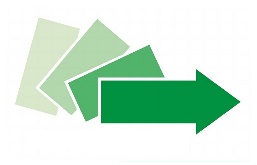 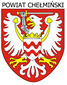 Załącznik nr 1 do Wniosku ……………………………………………….Nazwa lub imię i nazwisko Wnioskodawcy……………………………………………….Adres siedziby lub adres miejsca zamieszkania ……………………………………………….REGON  lub w przypadku osoby fizycznej  PESELOŚWIADCZENIE PODMIOTU, NIEPUBLICZNEGO PRZEDSZKOLA LUB SZKOŁY*Dla wszystkich wnioskodawców:1.Nie zalegam w dniu złożenia wniosku z wypłacaniem wynagrodzeń pracownikom oraz z opłacaniem należnych składek na ubezpieczenia społeczne, ubezpieczenie zdrowotne, Fundusz Pracy,Fundusz Gwarantowanych Świadczeń Pracowniczych, Państwowy Fundusz Rehabilitacji Osób Niepełnosprawnychoraz Fundusz Emerytur Pomostowych.2.Nie zalegam w dniu złożenia wniosku z opłacaniem innych danin publicznych.3.Nie posiadam w dniu złożenia wniosku nieuregulowanych w terminie zobowiązań cywilnoprawnych.4.Nie byłem(-am)karany(-a) w okresie 2 lat przed dniem złożenia wniosku za przestępstwoprzeciwko obrotowi gospodarczemu, w rozumieniu ustawy z dnia 6 czerwca 1997r. –Kodeks karny (t.j. Dz. U. z 2020r.,poz. 1444zezm.) lubustawy z dnia 28 października 2002r. o odpowiedzialności podmiotów zbiorowych za czyny zabronione pod groźbą kary (t.j. Dz. U. z 2020 r.,poz. 358).5.Nie rozwiązałem stosunku pracy z pracownikiem w drodze wypowiedzenia albo na mocy porozumienia stron z przyczyn niedotyczących pracowników oraz nie obniżyłem wymiaru czasu pracy pracownika w okresie 6 miesięcy bezpośrednio poprzedzajacych dzień złożenia wniosku oraz w okresie od dnia złozenia wniosku do dnia otrzymania refundacji. Dodatkowo dla podmiotu prowadzącego działalność gospodarczą :6.Prowadzę działalność gospodarczą w rozumieniu ustawy z dnia 6 marca 2018 r. Prawo przedsiębiorców przez okres 6 miesięcy bezpośrednio poprzedzających dzień złożenia wniosku, niewliczając w to okresu(-ów) zawieszenia wykonywania działalności gospodarczej.Dodatkowo dla niepublicznego przedszkola i niepublicznej szkoły:7.Prowadzę działalność na podstawie ustawy z dnia 14grudnia 2016r. Prawo oświatowe przez okres 6 miesięcy.Wiarygodność powyższego oświadczenia potwierdzam własnoręcznym podpisem–pod rygorem odpowiedzialności karnej wynikającej z art. 233 § 1 Kodeksu karnego(t.j. Dz. U. z 2020 r., poz. 1444ze zm.) za zeznanie nieprawdy lub zatajenie prawdy.Jestem świadomy odpowiedzialności karnej za złożenie fałszywego oświadczenia w zakresie pkt 4.*niepotrzebne skreślić.........................................................................			                               Pieczątka i podpis osoby upoważnionej do reprezentowania wnioskodawcyAktywizacja zawodowa bezrobotnych wspierana jest ze środków rezerwy Funduszu Pracy, będącej w dyspozycji Ministra Rodziny i Polityki Społecznej.                           